Manhattanville College Hosts: A-Game Softball ClinicSeptember 26th, 12-2PMAges 10 and Up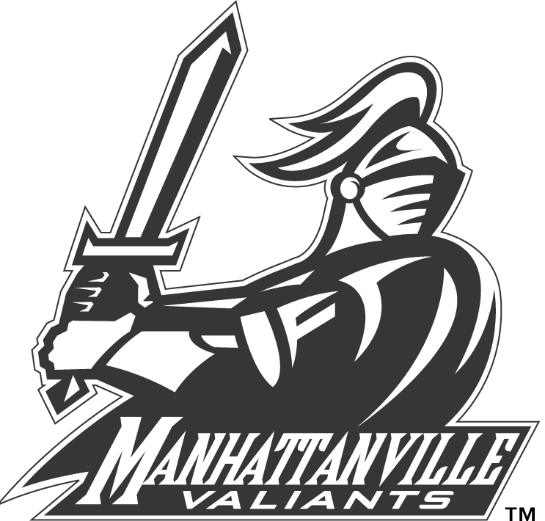 Opportunities are limitedManhattanville College Softball Field2900 Purchase Street, Purchase, NY 10577This clinic’s design is to give your child the opportunity to learn from, and practice with, college coaches. Our facilities offer an amazing field with plenty of room to run drills and play games. Hitting, fielding, pitching, and catching drills will all be a part of the agenda. Cost: $45 per player// Make checks payable to Manhattanville SoftballMark your position: (Number in order, all that apply)PitcherCatcherCorner InfieldMiddle InfieldOutfieldEach player is responsible for their own playing equipment. Return Registration form to: Attn: Dale Martin – Manhattanville Softball 2900 Purchase Street, Purchase, NY 10577Any questions contact: Dale Martin- dale.martin@mville.edu.Consent Waiver and Release Manhattanville College Clinic Name of Participant (please print): ________________________________________ Address: ___________________________________________ ___________________________________________In consideration of the above named student being permitted to participate in the Manhattanville College’s athletics clinic, the undersigned does hereby agree to assume all the risks and responsibilities surrounding such participation or any activities undertaken as an adjunct thereto; and further, for myself, my heirs and personal representatives, I hereby agree to defend, hold harmless, indemnify and release forever, and forever discharge Manhattanville College and all its officers, agents and employees from and against any and all claims, demands and actions or causes of action, on account of damage to personal property, or personal injury, or death which may result from the aforesaid participation and activities incident thereto. It is hereby certified that the above-named participant has no medical or psychological conditions that would preclude such participation, and I authorize Manhattanville through its authorized agents to secure for the individual any necessary emergency medical treatment. Date Parent / Guardian Signature ___________________________________________Name and Phone Number to call in case of an Emergency: ______________________________________________________________________________________Player Information: First Name: _____________________________________ Last Name: _____________________________________ Age:____________ Grade:_____________________ Address:____________________________________City:________________ State________ Zip:__________ Home #: _________________________________________Cell #: _________________________________________ DOB: ____/______/_____ Email:_____________________________________Insurance Information: Is the player covered by Insurance? Yes: ________ No: ________ Policy Holder Name: ____________________________ Policy Holder DOB:_____/________/________ Relation to Player: _______________________ Address:____________________________________ City :________________ State________ Zip:_________ Policy Holder Employer:_______________________ Health Insurance Company:____________________ Policy # __________________________________________ Insurance Company Address:_________________________________________ ___________________________________________City:________________ State________ Zip:_________